Chủ đề: [Giải toán 6 sách kết nối tri thức với cuộc sống] - Luyện tập chung trang 108 - 109.Dưới đây Đọc tài liệu xin gợi ý giải bài tập Toán 6 với việc giải Bài 5.13 trang 109 SGK Toán lớp 6 Tập 1 sách Kết nối tri thức với cuộc sống theo chuẩn chương trình mới của Bộ GD&ĐT:Giải Bài 5.13 trang 109 Toán lớp 6 Tập 1 Kết nối tri thứcCâu hỏi: Vẽ các hình sau vào giấy kẻ ô vuông rồi vẽ thêm để được hình nhận đường thẳng d là trục đối xứng.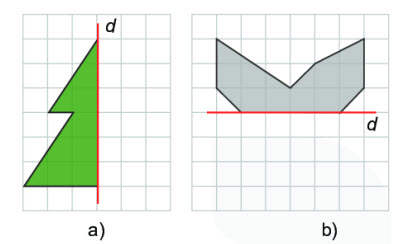 GiảiDùng thước thẳng (hoặc nhìn lưới ô vuông) để xác định các điểm đối xứng với các đỉnh của phần hình đã cho qua đường thẳng d rồi nối chúng lại với nhau một cách thích hợpVẽ hình để được hình nhận đường thẳng d là trục đối xứng với hình minh họa dưới đây: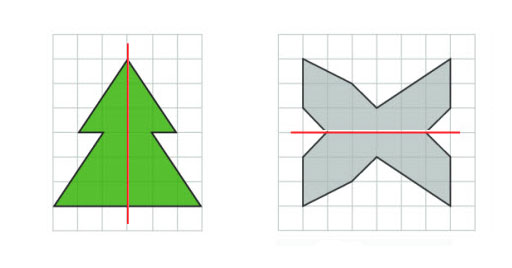 -/-Vậy là trên đây Đọc tài liệu đã hướng dẫn các em hoàn thiện phần giải bài tập SGK Toán 6 Kết nối tri thức: Bài 5.13 trang 109 SGK Toán 6 Tập 1. Chúc các em học tốt.